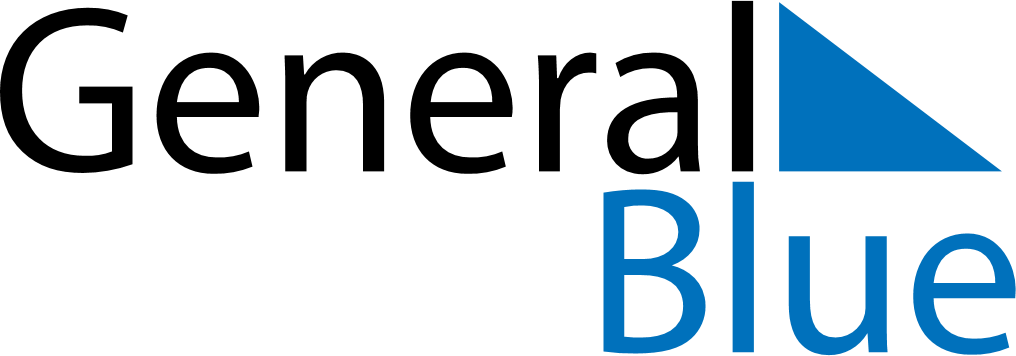 June 2030June 2030June 2030June 2030FinlandFinlandFinlandSundayMondayTuesdayWednesdayThursdayFridayFridaySaturday123456778910111213141415Pentecost1617181920212122Midsummer EveMidsummer EveMidsummer Day232425262728282930